Chapter 5Immigration & UrbanizationWednesday, 9/7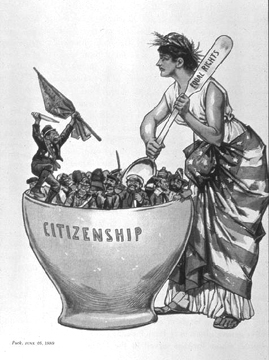 5.1 – The New ImmigrantsFriday, 9/95.2 – Cities Expand & Change5.1 Review Handout due!! Monday, 9/12City of Lights Video5.2 Review Handout due!! Wednesday, 9/145.3 – Social & Cultural Trends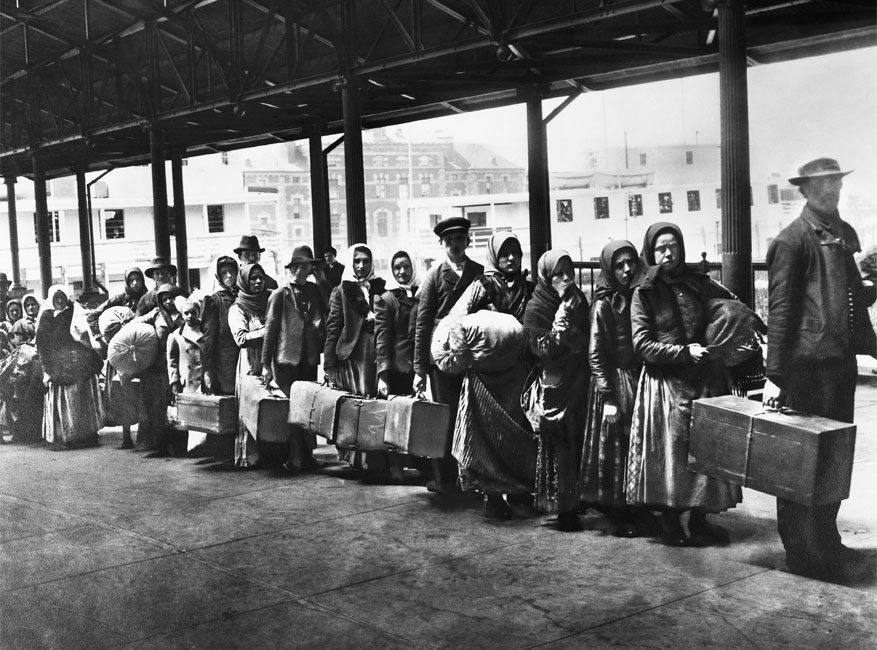 